Ahorre tiempo y ayude a la PTA completando este formulario en línea: bit.ly/collinswoodvolunteer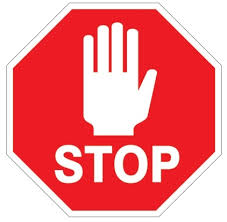 ¿ Cómo puede contribuir en Collinswood? 2 Horas de Compromiso 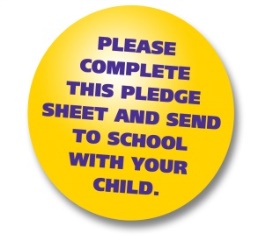  ¡Sí! Me comprometo a trabajar por lo menos 2 horas en Collinswood este año. La PTA le pide a todos los padres que se comprometan por 2 horas durante el año escolar. La investigación muestra que los niños se desempeñan mejor cuando un padre está involucrado en su escuela. ¡Juntos podemos hacer la diferencia! Información Personal [Por favor escriba en mayúsculas]___________________________________________________________________________NOMBRE DE LOS PADRE(S)/GUARDIAN(S)							____________________________________    _____________________________________TELÉFONO						TELÉFONO	     ____________________________________    _____________________________________CORREO ELECTRÓNICO [POR FAVOR ESCRIBA EN MAYÚSCULAS] 	 CORREO ELECTRÓNICO [POR FAVOR ESCRIBA EN MAYÚSCULAS]	Intereses del Voluntario El tipo de oportunidad en que estoy interesado/a:  Festival de Otoño – Nov. 7. Trabajar un turno de una hora en nuestra Festival de Otoño.	  Feria del libro – Ayudar con nuestras Ferias del Libro del otoño (noviembre 6 a 14) y de la primavera.        Tutoría – Ayudar a estudiantes una vez a la semana en grupos pequeños o uno-a-uno.   Embellecimiento – Ayudar a embellecer nuestro campus en otoño (31 de octubre) y la primavera.    El grupo de los hombres - Trabajar en proyectos con otros papas.  Recaudación de fondos – Ayudar con la logística para nuestro recaudaciones de fondos.  Trabajos en la casa – Introducir datos, cuente Box Tops y hacer proyectos para los maestros!  Comité de SOL – Solicitar las donaciones y planear nuestro programa de lectura de verano.   Eventos de la escuela intermedia – Planear eventos y recaudar fondos.  El baile de padre e hija – Ayudar a planear este evento anual (20 de febrero).  Comité Cultural – Ayudar a agregar la cultura latina a eventos escolares.  Supervisor de los EOGs – Supervisar durante los exámenes de fin de grado en mayo.¿Tiene un talento/habilidad o el acceso a un recurso que usted estaría dispuesto a compartir? Por ejemplo, usted puede enseñar un deporte a los niños, hacer jardinería, o tiene un camión que se puede utilizar?____________________________________________________________________________________________________¿Tiene otras ideas para involucrarse?  ____________________________________________________________________________________________________Boletín Semanal (si todavía NO está recibiendo)  Yo NO estoy recibiendo el boletín electrónico semanal y quiero conseguirlo en (Elige uno): 				 Inglés 		 Español  